Уважаемые граждане!В период весеннего паводкаЗАПРЕЩАЕТСЯ:- выходить на водоемы, ходить по льдинам и кататься на них;- переправляться через реку;- подходить близко к реке в местах затора льда;- стоять на обрывистом берегу, подвергающемуся обвалу;- собираться на мостиках, плотинах и запрудах;- приближаться к ледяным заторам, отталкивать льдины от берегов.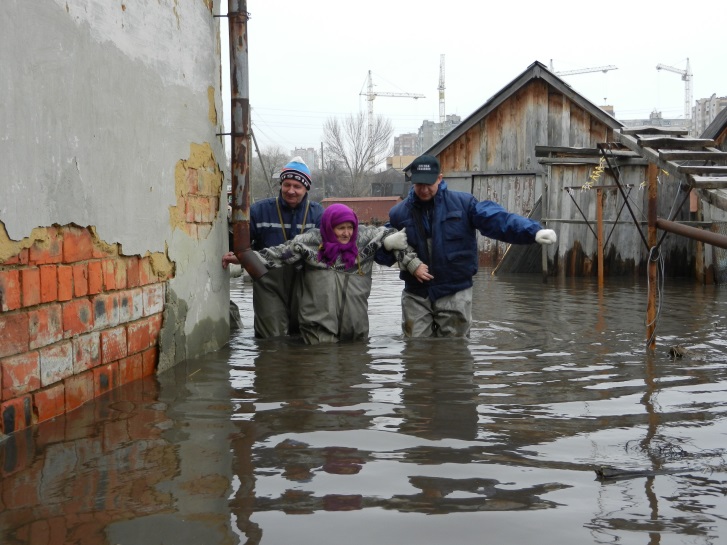 .Помните!В экстремальных ситуациях            важно не паниковать!           Телефондля экстренногореагирования 112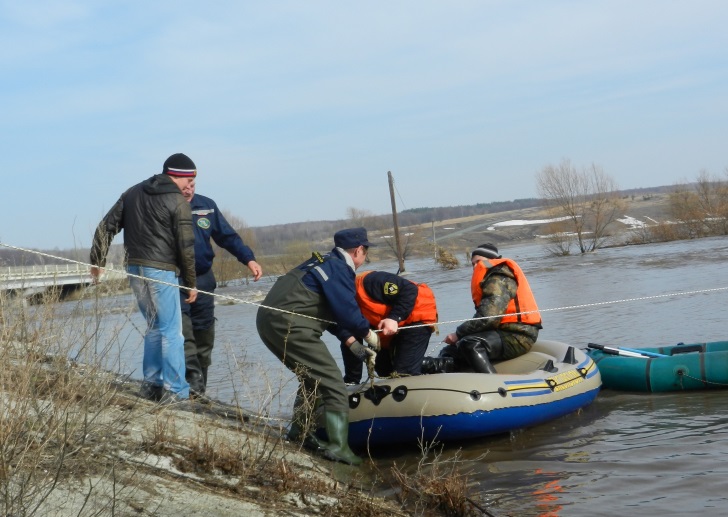 Составитель: Учебно-методический центр                         ГКУ Республики Мордовия «СУГЗ» Тел. 8(8342)39-19-10Фото: ГКУ Республики Мордовия «МРАСС»Тел. 8(8342)38-03-04ПАМЯТКАПравила безопасного поведения в период весеннего паводка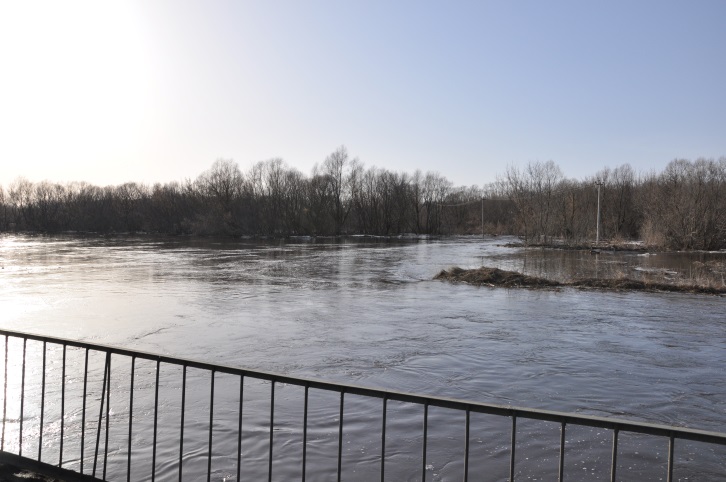 Система обеспечения вызоваэкстренных оперативных служб по единому номеру «112»СЛЕДУЕТ ПОМНИТЬ:   Лед на реках во время весеннего паводка становится рыхлым, "съедается" сверху солнцем, талой водой, а снизу подтачивается течением. Очень опасно по нему ходить: в любой момент может рассыпаться под ногами и сомкнуться над головой. - на весеннем льду легко провалиться;- быстрее всего процесс распада льда происходит у берегов;- весенний лед, покрытый снегом, быстро превращается в рыхлую массу.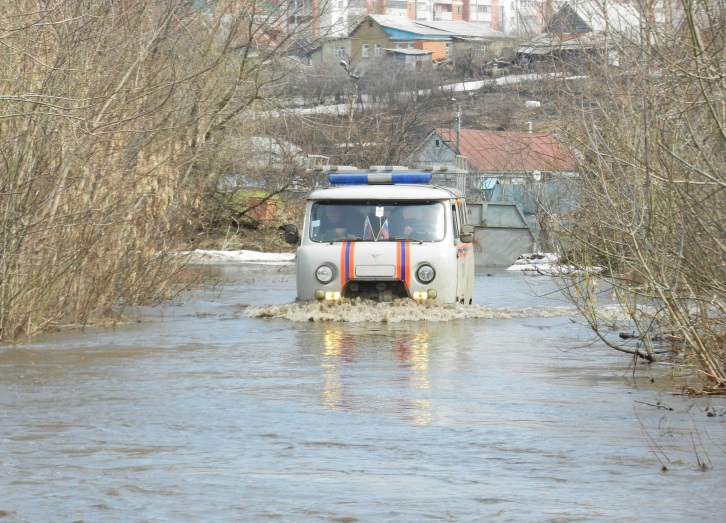 КАК ДЕЙСТВОВАТЬ ВО ВРЕМЯ ВЕСЕННЕГО ПАВОДКА• Внимательно слушайте информацию о чрезвычайной ситуации и о порядке действий, не пользуйтесь без необходимости телефоном, чтобы он был свободным для связи с вами.• Сохраняйте спокойствие, предупредите соседей, окажите помощь инвалидам, детям и людям преклонного возраста.• Узнайте в органах местного самоуправления место сбора жителей для эвакуации и готовьтесь к ней.• Подготовьте документы, одежду, наиболее необходимые вещи, запас продуктов питания на несколько дней, медикаменты. Сложите все в чемодан. Документы сохраняйте в водонепроницаемом пакете.• Разъедините все потребители электрического тока от электросети, выключите газ.• Перенесите ценные вещи и продовольствие на верхние этажи или поднимите на верхние полки.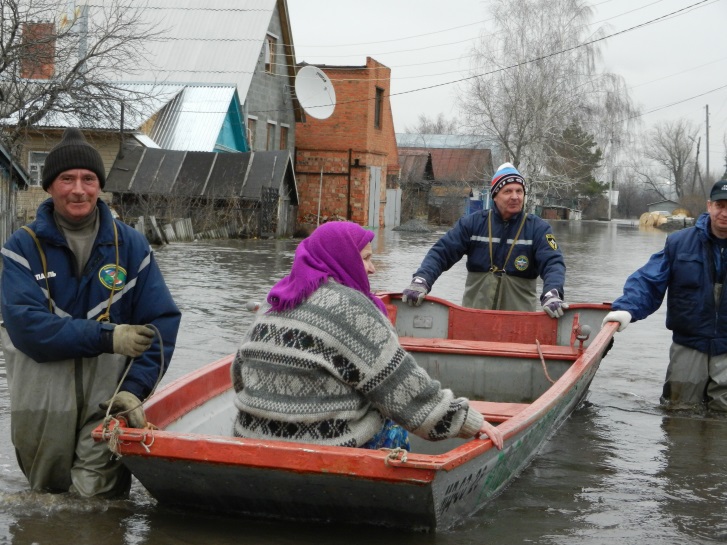 ЕДИНЫЙ ТЕЛЕФОНЭКСТРЕННЫХ СЛУЖБ - 112 ВЗРОСЛЫЕ! Не оставляйте детей без присмотра!   Не допускайте детей к реке без надзора взрослых, особенно во время ледохода предупредите их об опасности нахождения на льду при вскрытии реки или озера.                Помните, что в период паводка, даже при незначительном ледоходе, несчастные случаи чаще всего происходят с детьми. Разъясняйте им правила поведения в период паводка, запрещайте им шалить у воды, пресекайте лихачество. Не разрешайте кататься на самодельных плотах, досках, бревнах или плавающих льдинах. Оторванная льдина, холодная вода, быстрое течение грозят гибелью. Разъясните детям меры предосторожности в период ледохода и весеннего паводка.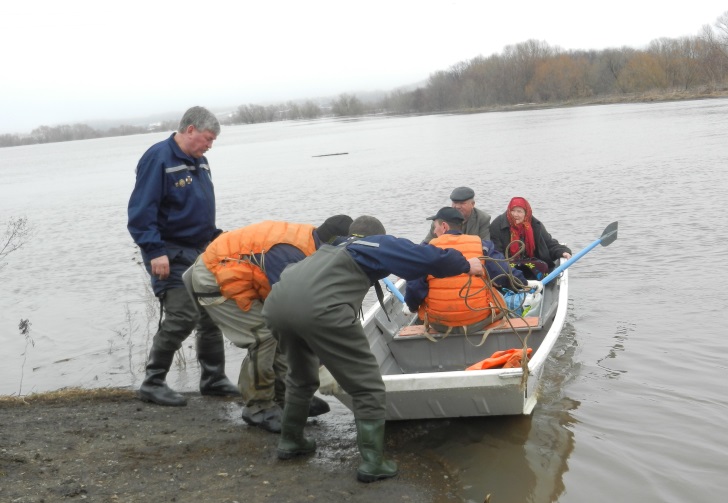 